The Women’s Faculty Club
Give Big to the “Big Give”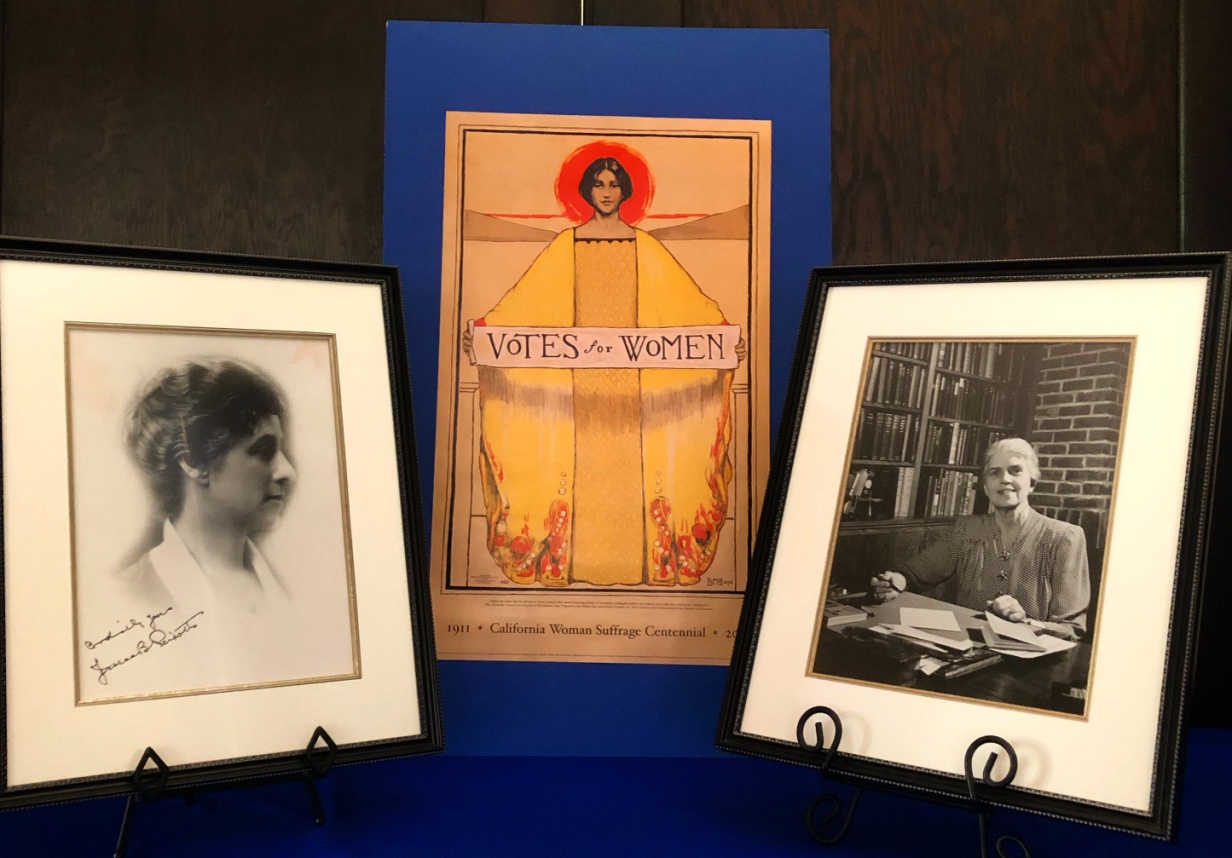 (Photos of Jessica Peixotto, First Vice-President and Lucy Ward Stebbins, First Board President)Donate generously to the “Big Give”
Wednesday, March 13, 9 p.m. – Thursday, March 14, 9 p.m. 
https://give.berkeley.edu 
Search for the Women’s Faculty Club or Next Century CampaignHelp preserve this Club for future generations 